LASER INTERFEROMETER GRAVITATIONAL WAVE OBSERVATORY- LIGO -CALIFORNIA INSTITUTE OF TECHNOLOGYMASSACHUSETTS INSTITUTE OF TECHNOLOGYLIGO-E0900047-v13	6 Sep 2011aLIGO Contamination Control PlanB. Bland for the LIGO ProjectDistribution of this draft: LIGO Observatory StaffThis is an internal working noteof the LIGO Project.Tab1 ABSTRACTThe LIGO interferometers are extremely sensitive to optical scattering or absorption losses induced by both particulate and hydrocarbon contamination. In order to minimize the likelihood of contamination of optical surfaces, numerous operational practices have been implemented at the LIGO Observatories. The purpose of this document is to describe the operational practices that have been implemented so that it can serve as a reference for observatory staff and visitors. It is expected that this document will be continuously updated as practices evolve as we gain experience with the interferometer hardware.2 CONTAMINATION-SENSITIVE HARDWARECLASS A hardware is defined as any item that will be temporarily or permanently mounted inside of or on the inner surfaces of the interferometer vacuum equipment and will be exposed to vacuum.CLASS B hardware is defined as any item that will come into contact with CLASS A hardware or the surfaces of the interferometer vacuum equipment that will be exposed to vacuum (including the o-rings).2.1 	CLASS A HardwareIncluded in this category are the interferometer optics and suspensions and all in-vacuo interferometer hardware that has been prepared for installation.  All CLASS A hardware is to be manufactured, cleaned, baked, and packaged in accordance with the specifications detailed in LIGO-E960022 LIGO Vacuum Compatibility, Cleaning Methods, and Qualification Procedures. 2.2 	CLASS B HardwareFollow cleaning and baking procedures dictated in LIGO-E960022 LIGO Vacuum Compatibility, Cleaning Methods, and Qualification Procedures, but substitute the airbake oven for the vacuum bake oven.Please do not bring Class B tools to the sites.  There are standard Class B tool sets on site that should be used for most Class A assembly work.  Below is a list of Class B tools available at the sites in limited quantities.  Please check with your site liaison to see if such a kit is available for your use.  If not, team leads should procure tools which should be sent to the sites for proper Class B cleaning.  Make sure to buy tools which are compatible with the Class B processing steps – ie. no oiled or plastic components.  If you have a special tool or fixture that you will need, please coordinate with your site liaison to arrange for the tool to be properly prepared as Class B in advance.  Your site liaison should be able to arrange for a specific subset of tools to be placed in a kit for you.Site Supplied Class B Tools:Allen Key SetsT-Handled Allen Key Sets Metric Allen Key setsFlat head screw driver  (all metal, S-shaped)ScissorsWire cuttersMetal RulersOpen end wrench sets (Imperial)Dental MirrorsTweezers – various sizesHelicoil insertion tools (various sizes)Helicoil removal tools (various sizes)2.3 	Washer and oven useParts washers and ultrasonic cleaners are maintained by site staff.  Cleaning requests should be coordinated with this staff.The vacuum bake ovens and large air bake ovens are maintained by site staff.  Class A bake requests should be coordinated with this staff.Small countertop Air bake ovens are for general use, provided the user is familiar with the equipment and Class B cleaning and handling.  See LIGO-E960022 Vacuum Compatibility, Cleaning Methods, and Qualification Procedures.There are a few specialty ovens dedicated for specific subsystem use and are labeled as such.  Do not use these unless authorized by that subsystem.2.4 	HandlingCLASS A and CLASS B hardware should never come into contact with anything except otherCLASS A or CLASS B hardware, UHV Gloves, UHV Aluminum Foil, Lint-free Wipes, or the in-vacuo surfaces of the interferometer vacuum equipment.  CLASS A and CLASS B hardware are to be unwrapped and handled only in a contamination sensitive area (see Section 6).  All persons handling or working in the vicinity of CLASS A and CLASS B hardware shall at all times wear contamination control garb, see chart below for details.  While working with CLASS A and CLASS B hardware, UHV Gloves should contact only CLASS A or CLASS B hardware; they must be changed immediately after contacting any other surfaces.Use only the approved supplies as listed in Appendix 1.Note: When the white clean room fabric similar to that used for the chamber door soft covers(Burlington C3, white static-dissipative, clean room fabric) is contacting or will come into contact with Class A or Class B hardware, it should be handled as Class B hardware.2.4.1	UHV FOILWhile E960022 specifically calls for Class A and Class B processed hardware to be wrapped in UHV foil and then double-bagged in CPStat bags, it is preferred to store Class A hardware in Class B hard enclosures.  Stainless steel tool pans and small glass dishes with lids are very useful for storing some hardware.  This type of storage is best suited for fastener stock and other small parts in bulk quantities.  For larger items, use the UHV foil for wrapping the part before bagging.  For super large items (entire ISI or SUS assemblies) use C3 covers.If possible shear the foil off the roll, as opposed to tearing, as we have some data which indicates that shearing might reduce the particulate generated during the cutting.  Use UHV foil dispensers mounted to areas which will not shed foil particulate onto contamination sensitive hardware and surfaces.When setting Class A and B components onto work surfaces, first wipe the surface clean with isopropanol, then utilize Class B trays or metal sheets as a barrier between the table and the Class A or B parts.  *Note – it is preferable to set hardware directly onto WELL cleaned stainless steel and optical table surfaces, as opposed to foiling the table first.  Clean the metal tables with acetone and then isopropanol.  The table should be wiped down before every use. Granite tables may also be used, as long as they have been cleaned with acetone and then isopropanol. Like a stainless metal table, a granite surface should be wiped down before every use as well. This is a change from the iLIGO protocols.MAINTAINING CLEANLINESSIn order to maintain cleanliness over the coming months and years, inspect outer packages as often as possible for tears and holes.  These are most likely to occur after moving or transporting items.  If at any time any Class A or Class B hardware is contamination compromised, reprocess the part to restore its Class, or obtain a waiver from the VRB.  Inspect inner-foil bags for abrading foil.  If inner foil bags are worn, as typically happens when the foil is wrapped and unwrapped numerous times, re-wrap item with new foil.Inspect equipment periodically for cleanliness.  Check horizontal surfaces for particulate.  See Section 6 for cleaning schedule.  Check internal areas of equipment, such washer tanks, for particulate.  Flush or cleanout, such areas as needed.3 CONTAMINATION-SENSITIVE AREAS ANDACCESS PROTOCOLContamination sensitive areas are locations where personnel will be working in the vicinity of exposed Class A or Class B hardware.  The contamination-sensitive areas in the corner station are the Optics Laboratory, the Vacuum Prep. and Assembly Area, the Vacuum Bake Oven Room, the Active Storage Area, the Laser and Vacuum Equipment Area (LVEA), and the Portable Clean Room Enclosures in the LVEA. The contamination-sensitive areas in the mid and end stations are the Cleaning Areas, the Vacuum Equipment Areas (VEA), and the Portable Clean Room Enclosures in the VEAs.  All of these areas have HEPA-filtered air supplies.  Access to all of these areas is restricted.  Each person entering any of these areas must wear the required clean area clothing described below and follow the required procedures for handling and working in the vicinity of contamination-sensitive hardware as described in Section 2.3.1	Work AreasTable 1 summarizes what minimum garb is to be worn in what contamination sensitive areas at the LIGO sites.  Following the table are layout diagrams of some of the areas.TABLE 1 - GARBDiagram 1:     (aLIGO )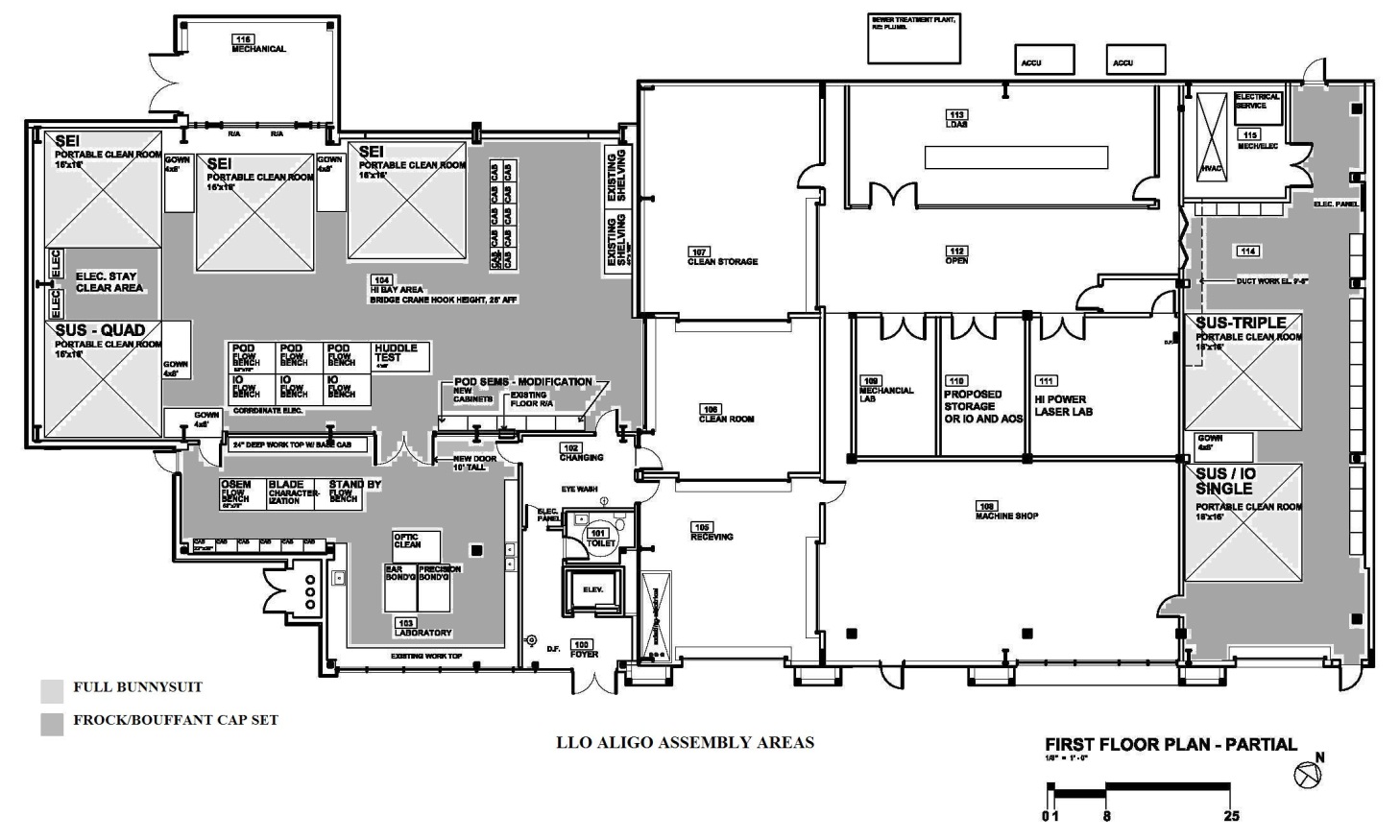 Diagram 2:   (aLIGO Assembly building)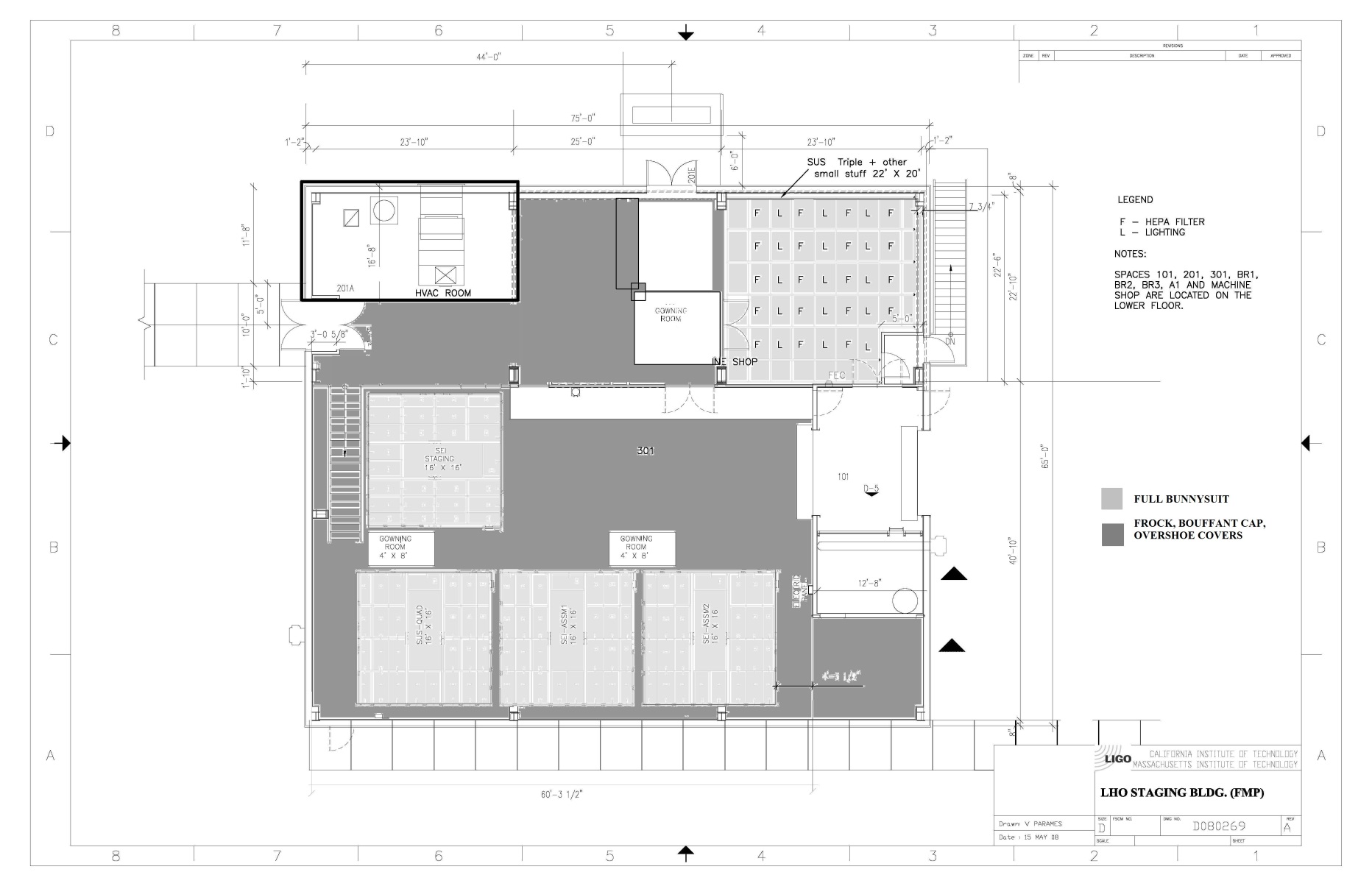  General PracticesUHV Gloves are required when handling or working in the immediate vicinity of contamination-sensitive hardware.  Whenever CLASS A or CLASS B hardware is left unattended, the area will be clearly marked.  Exposed items will be covered with UHV Aluminum Foil.There is an advisable method of donning the clean room garb.  Always put garb on from top to bottom.  Start with gloves, then mask, then hood (or cap), then suit (or frock), and finally boots (or clean room shoe covers).  Change gloves, or put on a second clean outer pair, before touching Class A and B equipment.Dedicated clean-area shoes can be worn instead of the Overshoe Covers. It is the responsibility of the wearer to ensure that the dedicated clean-area shoes are kept clean.  These shoes should be kept in the garb rooms.HEPA filtered Garb rooms are to be placed just outside of all lab spaces, VEAs,  assembly cleanrooms, and staging cleanrooms.  Utilize hangers and racks for reuseable items.   Users are responsible for getting fresh garb at appropriate intervals.    Rough cumulative durations for use before laundering are as follows:Frocks – 16 hours (less if working in dirty or strenuous conditions)Bouffant Caps – 8 hoursOvershoe covers - 8 hours (unless inspection shows particulates or soiling)Suit/Hood – 4-8 hours, depending on work conditionsCleanroom Boots - 4-8 hours, depending on work conditionsIn-Chamber Boots - 4-8 hours, depending on work conditionsPaper products are prohibited in all Contamination-Sensitive Area.  Laptops should be utilized for note taking, etc.  Drawings should be laminated before brought into the areas in order to contain particulate that the paper generates.  Items that will be transported into the areas (including laptops, carts, equipment, etc) should be wiped down with damp wipes.  Items which are being received from shipping, must be unpacked outside the area and particulates should be removed by vacuuming or wiping down with damp wipes.  For vacuuming in the aLIGO buildings, use only HEPA filtered vacuums, or ones which exhaust to the outside of the building.  Plastic baskets and carts are available on site and should be used to transport bagged items into the contamination sensitive areas instead of cardboard boxes.3.3 	Portable Staging Clean Room EnclosuresPortable clean rooms are utilized to stage CLASS A and B equipment outside of chambers for installation preparation.  Once portable clean rooms are positioned over work areas, but before contamination sensitive equipment is loaded into the room, the room should be cleaned and inspected top to bottom.  If the room is positioned such that vacuum equipment is inside of the room, the equipment must also be cleaned top to bottom.  Any missing softwall curtains or broken HEPA filters should be replaced.  The HEPA filter fan units must run continuously from 24 hours before work starts through the completion of the task.During periods of work inside the portable clean room enclosures, an “outside helper” is usually utilized to avoid the need for gowned workers to exit the enclosure to retrieve supplies or perform other functions outside the enclosure.  Portable radios also facilitate communication between portable clean rooms and reduce the need to physically transition between them.3.4	Working Inside Interferometer Vacuum ChambersMany times, a worker must get fully into the chamber to gain access to equipment.  In these cases, aside from the standard garb shown in Table 1, an additional Inside-chamber Overshoe Cover is required.  These Inside-chamber Overshoe Covers must not contact any surface outside the vacuum chambers.4 SPECIFIC WORK PRACTICES4.1 	UHV GlovesMaintaining the cleanliness of UHV gloves is particularly challenging.  First, it takes care and practice to get the UHV gloves on without touching the outside surfaces of them except at the very top of the cuff.  Second, it is often difficult to avoid accidentally touching surfaces that are neither Class A nor Class B when wearing UHV gloves intended for handling of contamination sensitive hardware.  UHV gloves must be changed after such incidents.4.2 	WipesThe sites supply a few types of wipes which can be used for a variety of purposes.  See the chart below to identify which wipe to use for what task.TABLE 2 - WIPES4.3 	SolventsAcetone, Isopropanol and Methanol are available at the sites and are stored in yellow cabinets marked “FLAMMABLE”.  Do not bring any solvents to sites.  These cabinets are located throughout the VEAs and labs.  Copies of Material Safety Data Sheets (MSDS) for all chemicals on site are available in the site MSDS notebooks.  It is best to use a fresh bottle of solvent for many applications. Solvents should not be stored in Nalgene bottles for long periods of time, as this leads to contamination of the solvent. In the morning, pour only the amount of solvent you will need for the day, from the glass bottle, into the Nalgene bottle. If you do not know how long the bottle has been sitting full, get fresh solvent if your application warrants it. For example, for gross wiping down of table legs, solvents that have been sitting for a time in Nalgene bottles is acceptable for use. If you need solvents for optic cleaning purposes, please see the site optics liaison.  There are special cleaning procedures for optics.Site usage for solvents can be categorized in the following table:TABLE 3 - SOLVENTS5 PROCUREMENT AND DISTRIBUTION OF CONTAMINATION-CONTROL SUPPLIESNumerous items related to contamination control are procured and stocked at the observatories.  Reasonable quantities of each item will be on hand at all times.  ONLY Observatory personnel should procure and stock these supplies.  Anyone expecting to require an unusually large quantity of a stocked item should contact site liaison in advance to ensure availability.  Likewise, if there is something not stocked at the sites which you will need, your liaison can help you get it stocked appropriately.The specific items stocked are described in detail in Appendix 1The following rules apply to the procurement, receiving, stocking, and distribution of these supplies:Do not procure items which are not on the following list, as some items need proper approval.Supplies which have been delivered but not yet unboxed and inspected are to be stored in the Long-term Storage room or Receiving Areas.  Remove items from the cardboard boxes before introducing them to the clean areas.Solvents are to be stored in the outside Chemical Storage Area located between the Operations Support Building (OSB) and the water tank.  Small quantities of solvents are to be stored in the Flammable cabinets located in any one of the VEAs or lab spaces. Contaminated items are to be discarded or placed in garment cleaning receptacles located in the Change Rooms.Do not introduce opened stock into back into the fresh stock of supplies.  For example, do not pour smaller dispenser bottles of solvents back into the larger distributor containers of solvents.  If supplies can be used for lesser controlled applications, bag and label as such and then return to the storage area.  An example of this would be a stack of wipes which had been exposed to VEA Class 10,000 for a few weeks could be used to wipe down table top surfaces and cleanroom equipment.6 MAINTENANCE OF CONTAMINATION SENSITIVE AREASAll contamination sensitive areas should be cleaned with specialty cleanroom cleaning equipment.  As well, cleaning staff will need to be trained on what garb to wear in which areas when cleaning.TABLE 4Recommended sequence for cleaning: 1. Ceilings 2. Walls 3. Equipment 4. Floor Wipe from top to bottom and in linear, overlapping strokes. Circular wiping re-contaminates area just cleaned.  Refold wiper or replace as needed to expose a fresh surface.7 GENERAL WORKING GUIDELINESTo the maximum extent practicable, persons working in the vicinity of contamination-sensitive hardware should strive to reduce the possibility of particulate and hydrocarbon contamination introduced by themselves, their clothes, or items that they transport into the contamination-sensitive areas.  Personal hygiene is a very important factor to contamination control.APPENDIX 1 CONTAMINATION-CONTROL SUPPLIESAND CLOTHINGCalifornia Institute of TechnologyLIGO Project - MS 18-34Phone (626) 395-2129Fax (626) 304-9834E-mail: info@ligo.caltech.eduWWW: http://www.ligo.caltech.edu/Massachusetts Institute of TechnologyMIT LIGO LaboratoryNW 22-295Phone (617) 253-4824LIGO  Observatory 10Phone (509) 372-8106Fax (509) 372-8137E-mail: info@ligo.caltech.eduLIGO  ObservatoryPhone (225) 686-3100Fax (225) 686-7189E-mail: info@ligo.caltech.eduWhereOver shoe coversFrockBouff. CapMaskHoodSuitOver shoe bootsLSB Fiber Lab (LHO)XXXXLSB Bonding Lab (LHO)XXXXOSB Optics LabsXXXXVacuum Prep WarehouseLab Spaces (VPWs)XXXXaLIGO cleanroom support areasXXXXaLIGO assembly cleanroomsXXXXL/VEAsXL/VEAs staging clean roomsXXXXL/VEA clean rooms with exposed vacuum chamberXXXXL/VEA clean rooms with cloth covered vacuum openingsXXXXWipeUseExampleContec Polyester Heat Sealed wipe (PNHS 99)General purpose – most widely usedCleaning equipment, work surfaces, Class A or Class BLint freeLensX 90 wipeOpticsiLIGO wet cleaning of opticsNOT lint freeBerkshire Polysorb wipesOpticsiLIGO wet cleaning of opticsNOT lint freeSolvent needed forExamplesWhat to useSolvent typeHandlingCleaning EquipmentWiping down work surfacesIsopropanolReagent GradeUse standard, labeled, nalgene bottled solventCleaning Class A and Class BIn-vacuum hardware and tool prepIsopropanolMethanolAcetoneReagent GradeSee E960022 for proper usageCleaning non UHV opticsDrag wiping ISC table opticsMethanolReagent GradeUse standard, labeled, Nalgene bottled solventCleaning UHV OpticsDrag wiping an IFO cavity opticsMethanolSpectral GradeUse new, unopened 50mL bottle.  Mark with opening date so solvent can be used in less critical application by another user.Activity Clean Spaces around cleanroomsAssembly CleanroomsBake Facility Clean SpacesTrash RemovalDailyDailyDailyVacuum/Damp Mop Floors2-3x Weekly2-3x Weekly2-3x WeeklyWipe down horizontal countertops/tables/handrail surfacesWeeklyWeeklyWeeklyWipe down horizontal hard-to-reach surfaces (tops of flowbenches, parts washer, cabinets, etc.)MonthlyTBDAs scheduledMonthlyWipe down extremely hard-to-reach places (Crane rails, ceiling ledges, tops of cleanrooms)TBDAs scheduledTBDAs scheduledTBDAs scheduledWipe down cleanroom curtains Bi-weeklyMonthlyBi-weeklyWipe down wallsMonthlyMonthlyMonthlyItemDescriptionVendorAcetoneBDH ACS GradeVWR Part # BDH1101-4LG4 L bottlesVWR ScientificAcrylic TapeLong life clean room tape 1” x 60 yd#1164UltraTape(503) 540-8946www.ultratape.comAcrylic TapeGeneral use clean room tape 1” x 60 yd#1154UltraTapesee aboveBeard CoversWorklon 1177UniClean Cleanroom Services(503) 256-5224Fax: (503) 256-5254Superior Uniform800-298-7896ACC# 10836381Bouffant Cap(Interim)Blue PolypropyleneVTBFCBL-24Value-Tek(602) 256-0540Fax: 602.252.1972www.valuetek.comBouffant Cap(Permanent)Worklon 1066 – PolyesterWhite C3clean-room materialUniCleanSuperior UniformClean Room BootsWhite C3, knee-high, polyesterclean-room overshoeWorklon 1117 - 939 sole UniClean Superior UniformCP Stat 100 BagsStatic control bags cleaned/assembled in Class 100 environmentNO ZIPPERS(40m uses these)Caltex Plastics(323) 583-4140http://www.caltexplastics.comClean & Static Sensitive BagsStatic control bags cleaned/assembled in Class 100 environmentWITH ZIPPERSSeco Industries/Gramatech (373) 726-9721Sales@Seco-Ind.comUHV Aluminum FoilPart # ASTM B 4790.015” x 24” x 500’and 0.015” x 48” x 500’UHV Certified AluminumFoilAll Foil16100 Imperial ParkwayStrongsville, OH 44149800.521.0054www.allfoils.comCoverall(laundered)White C3 polyester clean-roomcoverallSizes S, M, L, XL, XXLUniCleanCoverall(disposable)Dupont Tyvek, ISO Class 5 or betterVWRCarbon DioxideInstrument grade50 lb. refillPart # X35530Oxarc(509)547-2494FrockWhite C3 polyester clean-roomfrock (knee-length coat)Worklon 3442 (LHO)Worklon 3400 (LLO)UniCleanSuperior UniformGloves(UHV use)Note - 1st choice has some distribution issues, 2nd choice packaging is known to shed ink, 3rd choice has higher self particulate count than other 2 choice, see E1100112s.1st Choice:Ansell AccuTech Ultra-Clean latex glovesSizes 6 ½, 7, 7 ½, 8, 8 ½,  9Part# 91-300VWRFischerGraingerMagid Glove & Safety Co.Gloves(UHV use)Note - 1st choice has some distribution issues, 2nd choice packaging is known to shed ink, 3rd choice has higher self particulate count than other 2 choice, see E1100112s.2nd Choice: Microflex CE4Latex ISO4 gloveshttp://www.microflex.com/Products/Clean-Environment-Product-Family/CE4-200.aspxGloves(UHV use)Note - 1st choice has some distribution issues, 2nd choice packaging is known to shed ink, 3rd choice has higher self particulate count than other 2 choice, see E1100112s.3rd Choice:CT InternationalSGPF Series, Class 100 latex glovesCT International 4340 Old Santa Fe Road. San Luis Obispo, CA 93401. 800.755.7575 fax 805.544.5796  Glove Liners (under latex gloves)ValueTekVTGNLR-1/2www.valuetek.comHoodWhite C3 polyester clean-roomHoodWorklon 1050 (LHO)Worklon 1056 (LLO)UniCleanSuperior UniformInside-chamber OvershoeCoversNon-marking shoe coversfor standing inside the vacuumchambers (worn overthe Clean Room Boots)Part #LD-100 style 1096UniClean Superior UniformIsopropanolBDH ACS GradeVWR Part # BDH1133-4LG4 liter bottlesVWR MaskKimberly Clark VWR Part # 10843-197VWR MethanolBDH ACS GradeVWR Part # BDH1135-4LG4 liter brown glass bottlesVWRMethanolSigma-Aldrich Gradient Grade,Chromasolv for HPLC34885-100ML-RVWR ScientificMop heads (cleanroom)ValuTekVTCRMOP-716ValuTek CorpNitrogenUHP NitrogenC34380Oxarc Overshoe CoversC3 white polyester slip onovershoe covers with rubbersoles Hypalon Sole (LHO)McM-C # 54165T78 (LLO)UniCleanMcMaster-CarrSoft Cover-HAM Door C3white polyester withelastic drawcord. For HAMdoor flanges.UniCleanSoft Cover-BSC Dome-FlatC3 white polyester withelastic drawcord. For BSCdome flange.UniCleanSoft Cover-BSC DomeTallC3 white polyester withelastic drawcord. For BSCdome flange, with stack installedUniCleanSoft Cover-68” O.D.C3 white polyester withelastic drawcord. For BSCdoor flanges.UniClean Ultra-high-purity CompressedNitrogenCylinders of compressed gas.Oxarc Part # C34380Oxarc Vacuum (HEPA)Wipe (Lint-free)Lab useContecMulti-knit polyester wipe,9”x 9”Part # 1022-00699Contec PNHS 99VWR Wipe (Lint free)Lab useAlpha 109”x 9” wipeVWR# TWTX8547VWRWipe - Lens 90 TissueBerkshire Lens 909” x 9” lens tissueVWR Part # 52847-150VWR Wipe – Absorbant(replacement product of  FastSorb)VWR Spec-Wipe 7 Wipers9”x 9” VWR Part # 21913-214VWRWipeFacility cleaning use